The Organization’s Accomplishments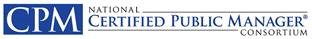 Key Initiatives in 2002/2003General Board BusinessRegistered CPM TrademarkEngaged Attorney to file trademark paperworkHosted Consortium and CPM Website on Texas State Webpage for 13 years